AIA K-12 Lesson Guideshttps://www.aia.org/pages/6319595-k-12-problem-based-lesson-guidesActivity SheetCreating in Your Community Activity Sheet >BackgroundThe City Council is seeking input from the community on the development of a downtown park that will be equitable and accessible for all members of the community. You will demonstrate your understanding of communities and their needs by designing a community park that is accessible and sustainable for everyone.ProblemYou are a member of the City Council in charge of a downtown revitalization effort. You have been granted a plot of undeveloped land in the downtown area to create a community park. The City Council will seek input on the design of the park from members of the community, with a focus on accessibility and communal spaces for all.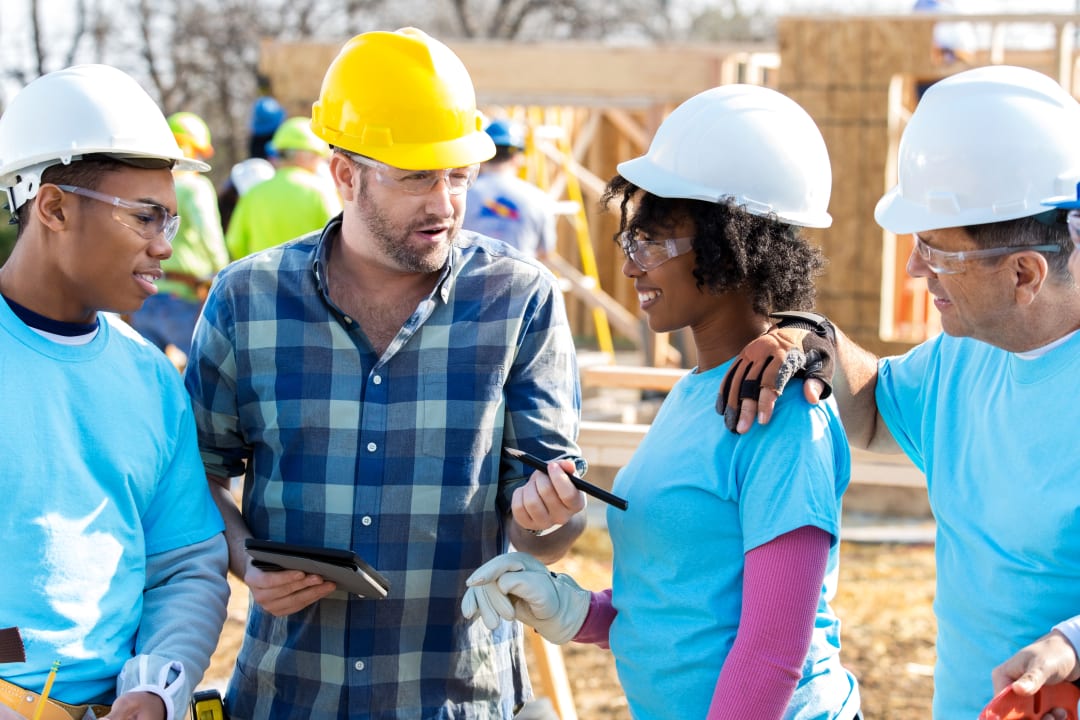 Learning ResourcesDesigning for Equitable Communities >Five Fields Play Structure >Get Healthy10 Key Components for Building Healthy, Equitable Communities >Universal DesignThe 7 Principles: Equitable Use >StossEngaging Everyone >Hands-OnSimple Machines >Video ResourcesAIA Film Challenge >